Túrakód: G_Veker-lapos-10,2_f / Táv.: 10,2 km  Szinti.: 2:16 óra, (átl.seb.: 4,5 km/h / Frissítve: 2022-01-27Túranév: Szent-S-kör / Gyalog_Veker-lapos-10,2 km_fRésztávokhoz javasolt rész-szintidők (kerekített adatok, átlagsebességgel kalkulálva):Feldolgozták: Baráth László, Hernyik András, Valkai Árpád, 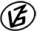 Tapasztalataidat, élményeidet őrömmel fogadjuk! 
(Fotó és videó anyagokat is várunk.)RésztávRésztávRész-szintidőRész-szintidőG_Veker-l-10,2 km_f _01-rtSpari/R-C - Veker-lapos / 10:270:27G_Veker-l-10,2 km _f_02-rtVeker-lapos / 1 - Veker-lapos / 70:250:53G_Veker-l-10,2 km_f _03-rtVeker-lapos / 7 - Veker-lapos / 40:201:12G_Veker-l-10,2 km_f _04-rtVeker-lapos / 4 - Veker-lapos / 50:161:45G_Veker-l-10,2 km_f _05-rtVeker-lapos / 5 - Spari/R-C0:482:16